KULTURNA I JAVNA DJELATNOSTvažniji datumi i obljetnice u 2013./14. šk. godiniRUJAN8. 9. – Međunarodni dan pismenosti (http://www.unesco.org/new/unesco/events/prizes-and-celebrations/celebrations/international-days/literacy-day/#c113535)Tema: Pismenosti za 21. Stoljeće   (Literacies for the 21st Century)Literacy is much more than an educational priority – it is the ultimate investment in the future and the first step towards all the new forms of literacy required in the twenty-first century. We wish to see a century where every child is able to read and to use this skill to gain autonomy.      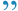 ( Irina Bokova, UNESCO Director General)                                                     9. 9. 520. godišnjica Krbavske bitke (1493.)16. 9. – Međunarodni dan ozonskog omotača. Tema: A healthy atmosphere, the future we want. 
19. 9. – 85 godišnjica rođenja Josipa Pupačića (1928.)21. 9. – Međunarodni dan mira23. 9.- Dan europske baštine; Međunarodni dan kulturne baštine (http://www.min-kulture.hr/default.aspx?id=6) 26. 9. – Europski dan jezika (http://www.ecml.at/edl/default.asp?t=info) LISTOPADMeđunarodni mjesec školskih knjižnica  ISLM (http://www.iasl-online.org/events/islm/) International School Library Month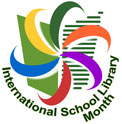 In October each yearISLM theme for 2013
School Libraries: Doorways to Life (Školske knjižnice: vrata u život)4. 10. – Svjetski dan životinja (Sv. Franjo Asiški)4. 10. – Svjetski tjedan svemira (http://www.worldspaceweek.org/wsw/index.php)5. 10. – Međunarodni dan učitelja8. 10. – Dan neovisnosti RH9. 10. -  200. Godišnjica rođenja Giuseppea Verdija (1813.)12. 10. – Dan zahvalnosti za plodove zemlje15. 10.Početak Mjeseca hrvatske knjige – moto: „Tko čita (ne) skita(http://www.kgz.hr/default.aspx?id=277) Nacionalni kviz za poticanje čitanja nosi naziv „Pročitaj tri dnevnika i pobijedi” http://www.kgz.hr/default.aspx?id=1621"Natjecanje u čitanju naglas" organizira se u okviru Europske godine čitanja naglas „Čitajmo naglas, čitajmo zajedno“. Akcija je zamišljena kao natjecanje za učenike osnovnih škola od 3. do  8. razreda u gradovima Republike Hrvatske. Cilj je ove akcije poticanje čitanja i čitanja naglas, razvoj čitalačkih navika, popularizacija knjige te poticanje pozitivnog  natjecateljskog duha. Finalno natjecanje održat će se 13. studenog 2013. godine na Interliberu (http://www.kgz.hr/default.aspx?id=9098)16.10. – Svjetski dan hrane 20. 10. – Svjetski dan jabuka (http://www.skole.hr/veliki-odmor/kalendar?news_id=7685) 24. 10. – Dan OUN27. 10. – Međunarodni dan audiovizualne baštine  (http://www.skole.hr/veliki-odmor/kalendar?news_hk=5326&news_id=7706#mod_news) STUDENI 1. 11. – 20. Godišnjica ugovora iz Maastrichta, uspostavljanje Europske unije (1993.)10. 11. – Svjetski dan znanosti za mir i razvitak (UNESCO)15. 11. Završetak Mjeseca knjige – književni susret za više razrede16. 11. – Međunarodni dan snošljivosti (tolerancije – UNESCO) http://www.hrea.org/feature-events/international-tolerance-day.php; http://www.skole.hr/veliki-odmor/kalendar?news_hk=5326&news_id=7777#mod_news)  18. 11. – Dan sjećanja na Vukovar 20. 11. –Međunarodni dan djeteta (http://www.skole.hr/veliki-odmor/kalendar?news_hk=5326&news_id=4281#mod_news) 24. 11. Dan hrvatskog kazalištaPROSINAC1. 12. – Svjetski dan AIDS(a)( http://www.skole.hr/veliki-odmor/kalendar?news_hk=5326&news_id=4446#mod_news) 4. 12. – 120 g. rođenja  Augusta Cesarca (1893.)10. 12. – Dan ljudskih prava (UN, http://www.un.org/rights/index.shtml); http://www.skole.hr/veliki-odmor/kalendar?news_hk=5326&news_id=4546#mod_news „Božićni običaji u nas i u svijetu“2014.  920. OBLJETNICA OSNIVANJA ZAGREBAČKE BISKUPIJE (1094.)SIJEČANJ8. 1. 690.godišnjica smrti Marca Pola (1324.)15.1. priznanje RH (http://www.skole.hr/veliki-odmor/kalendar?news_hk=5326&news_id=4793#mod_news) 27.1. Dan sjećanja na Holokaust i sprečavanja zločina protiv čovječnosti (http://www.un.org/holocaustremembrance/emainpage.shtml; http://www.skole.hr/veliki-odmor/kalendar?news_hk=5326&news_id=4840#mod_news VELJAČA2. 2. – Međunarodni dan zaštite močvara (http://ramsar.org/; http://www.skole.hr/veliki-odmor/kalendar?news_hk=5326&news_id=2235#mod_news) 4. 2. Dan sigurnijeg interneta (http://www.skole.hr/veliki-odmor/kalendar?news_hk=5326&news_id=8024#mod_news) 5. 2. – 150. godišnjica rođenja Jagode Truhelke (1864.)14.2. - Valentinovo21.2. -  Međ. dan materinskog jezika (http://www.skole.hr/veliki-odmor/kalendar?news_hk=5326&news_id=125#mod_news) 22.2. - Dan NSK, 531 g. Misala po zakonu rimskoga dvora (1483.) OŽUJAK8.3. -  Međunarodni dan žena11. – 17. 3. Dani hrvatskoga jezika (http://www.skole.hr/veliki-odmor/kalendar?news_hk=5326&news_id=1028#mod_news) 19. 3. Dan lastavica (http://www.skole.hr/veliki-odmor/kalendar?news_hk=5326&news_id=2331#mod_news) 20.3. – Međunarodni dan pripovijedanja http://www.freewebs.com/worldstorytellingday/      21. 3. - Svjetski dan pjesništva   22.3.- Svjetski dan voda http://www.unesco.org/water/water_celebrations/ 27. 3. – Međunarodni dan kazališta (http://www.skole.hr/veliki-odmor/kalendar?news_hk=5326&news_id=7041#mod_news) TRAVANJ2. 4. Međunarodni dan dječje knjige  http://www.ibby.org/ 8.4. Svjetski dan Roma (http://voiceofroma.com/) 22.4.–Dan hrvatske knjige. http://www.matica.hr/Vijenac/vijenac422.nsf/AllWebDocs/Dan_hrvatske_knjige 22. 4. – Dan planeta Zemlje (http://www.skole.hr/veliki-odmor/kalendar?news_hk=5326&news_id=281#mod_news 23. 4. – Svjetski dan knjige i autorskog prava(http://www.skole.hr/veliki-odmor/kalendar?news_hk=5326&news_id=7127#mod_news) 23. 4. – 450. godišnjica rođenja W. Shakespearea (1564?)SVIBANJ3. 5. Dan Sunca8.5. – Svjetski dan Crvenoga  križa 9.5. – Dan Europe i Dan pobjede nad fašizmom (http://www.skole.hr/veliki-odmor/kalendar?news_hk=5326&news_id=5635#mod_news)  11. 5. – Majčin dan (http://www.skole.hr/veliki-odmor/kalendar?news_hk=5326&news_id=7190#mod_news) 15. 5. – Međ. dan obitelji18. 5. – Međunarodni dan muzeja22. 5. – Međunarodni dan biološke raznolikosti(http://www.skole.hr/veliki-odmor/kalendar?news_hk=5326&news_id=348#mod_news) 25. 5. – Dan Afrike31. 5. – Dan grada Zagreba31.5. – 120. Godišnjica rođenja Vladimira Kirina (1894.)LIPANJ4.6. - Međunarodni dan nedužne djece, žrtava nasilja (UNESCO)5.6. -  Svjetski dan zaštite čovjekove okoline (http://www.skole.hr/veliki-odmor/kalendar?news_hk=5326&news_id=2497#mod_news) 8.6. - Svjetski dan oceana11. 6. 150. godina rođenja Richarda Straussa (1864.)Završna svečanost za 8.razrede